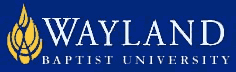 WAYLAND BAPTIST UNIVERSITYSCHOOL OF Education Virtual CampusMission:  Wayland Baptist University exists to educate students in an academically challenging, learning focused and distinctively Christian environment for professional success, and service to God and humankind.COURSE PREFIX, NAME & NUMBER:	EDUC 5339 – Stress ManagementTERM AND YEAR:   	  		Summer, 2022 – (May 30 – July 23, 2022)FULL NAME OF INSTRUCTOR::     	Dr. Jo Beth DeSotoOFFICE, PHONE, & WBU EMAIL:          VHEC 208 – Plainview Campus, 291-1051, desotoj@wbu.eduOFFICE HOURS & BUILDING LOCATION              By appointment.CLASS MEETING TIME & LOCATION:  Online via BlackboardCATALOG COURSE DESCRIPTION: A study of the stress reactions and it’ relationship to specific illnesses and diseases and effects on productivity, with focus on intervention techniques.  Emphasis on stress modification techniques and their impact on learning.  PRE REQUISITES:  NONEREQUIRED RESOURCE MATERIALS:  Student TextbookGreenberg, J.  (2021): Comprehensive stress management (15h Ed).  New York, NY:  McGraw Hill.  ISBN:  9781260240689  B.  Requirements for Technology:	1)  Access to WBU Learning Resources www.wbu.edu/lrc       12.  Optional Materials:  NONE      13.  Course Outcome CompetenciesStudent Learning Outcomes:  Student Learning Outcomes:	13.1  Understand the stress process and its relation to health and disease.	13.2  Identify the signs and symptoms of stress and anxiety.	13.3  Demonstrate knowledge of poor thinking habits and the results of these habits.	13.4  Demonstrate knowledge of good thinking habits and the results of these habits.	13.5  Incorporate stress reducing practices into your own life style.	13.6  Develop a stress management plan.	13.7  Demonstrate competency in several stress reduction procedures as presented in class.	13.8  Develop life patterns and behaviors associated with stress-coping mechanisms.13.9  Demonstrate the ability in stress interventions, relaxation techniques and cognitive         Intervention strategies.13.10 Understand the psychophysiology of stress.13.11 Identify the effects of stress on one’s body.13.12 Identify the major stressors in today’s society.13.13 Learn to categorize coping strategies and assess their own coping styles.13.14 Understand the economic impact of stress on our healthcare system.14.  ATTENDANCE REQUIREMENTS:As stated in the Wayland Catalog, students enrolled at one of the University’s external campuses should make every effort to attend all class meetings.  All absences must be explained to the instructor, who will then determine whether the omitted work may be made up.  When a student reaches that number of absences considered by the instructor to be excessive, the instructor will also advise the student and file an unsatisfactory progress report with the campus executive director.  Any student who misses 25% of the regularly scheduled class meetings may receive a grade of F in the course.  Additional attendance policies for each course as defined by the instructor in the course syllabus, are considered a p art of the University’s attendance policy.15.	Statement of Plagiarism and Academic Dishonesty:  Wayland Baptist University observes a zero tolerance policy regarding academic dishonesty.  Per university policy as described in the academic catalog, all cases of academic dishonesty will be reported and second offenses will result in suspension from the university.16.	Disability Statement: In compliance with the Americans with Disabilities Act of 1990 (ADA), it is the policy of Wayland Baptist University that no otherwise qualified person with a disability be excluded from participation in, be denied the benefits of, or be subject to discrimination under any educational program or activity in the university.  The Coordinator of Counseling Services serves as the coordinator of students with a disability and should be contacted concerning accommodation requests at (806) 291-3765.  Documentation of a disability must accompany any request for accommodations.17.      COURSE REQUIREMENTS & GRADING CRITERIACOURSE GRADING CRITERIA:This course consists of many assignments.  In order to avoid falling behind, all assigned work must be submitted when due.  Late work will not be accepted. In extreme circumstances, an exception may be made only if permission is obtained from instructor prior to the assignment due date, and there will be a decrease in point value. There will be no point value given after seven days. I do not give extra credit work if/when you score poorly on an assignment or test; always submit your best work. Class Introduction		-	1 @ 20 points		=	20Respond to 2 classmates	-	1 @ 20 points		=	20Stress Awareness Paper	-	1 @ 40 points		=	40Stress Journal Entries	-	6 @ 25 points		=	150Exams			-	2 @ 100 points		=	200Labs			-	8 @ 20 points		=	160Quizzes			-	16 @ 10 points		=	160Reflection Paper		-	1 @ 100 points		=	100TOTAL POINTS				=           850 POINTS850	-	765	=	A764	-	680	=	B679	-	595	=	C594	-	510	=	DLess than 509		=	FUNIVERSITY GRADING SYSTEM:A					CR	FOR CREDITB					NCR	NO CREDITC					I	INCOMPLETE*D					W	FOR WITHDRAWALF					WP      WITHDRAWAL PASSINGWF	WITHDRAWAL FAILING			X	NO GRADE GIVENIP	IN PROGRESSA grade of “CR” indicates that credit in semester hours was granted but no grade or grade points were recorded.  This course is a credit no credit course.*A grade of incomplete is changed if the work required is completed prior to the date indicated in the official University calendar of the next long term, unless the instructor designates an earlier date for completion.  If the work is not completed by the appropriate date, the I is converted to the grade of F.  An incomplete notation cannot remain on the student’s permanent record and must be replaced by the qualitative grade (A-F) by the date specified in the official University calendar of the next regular term.  STUDENT APPEALS:  Students shall have protection through orderly procedures against prejudices or capricious academic evaluation.  A student who believes that he or she has not been held to realistic academic standards, just evaluation procedures, or appropriate grading may appeal the final grade given in the course by using the student grade appeal process described in the Academic Catalog.  Appeals may not be made for advanced placement examinations or course bypass examinations.  Appeals are limited to the final course grade, which may be upheld, raised, or lowered at any stage of the appeal process.  Any recommendation to lower a course grade must be submitted through the Executive Vice President/Provost to the Faculty Assembly Grade Appeals Committee for review and approval.  The Faculty Assembly Grade Appeals Committee may instruct that the course grade be upheld, raised, or lowered to a more proper evaluation.18,       Tentative Schedule - EDUC 5339 – Stress Management – Online via Blackboard.Course Assignments17.2 Class Introductions (20 points)   You will be asked to write a brief introduction of yourself, i.e., where you are from, what you are currently doing, and share some of your dreams for yourself. The post should be between 150-300 words.17.3 Response to 2 Classmates (20 points)   You will be asked to write a brief response to two of your classmates. Introduce yourself, share some common ground you have with the individuals, encourage them in the coming class. This introduction should be between 150-200 words.17.4 Stress Awareness Paper (40 points)   Students will write a self-reflective paper on their current stress levels, experience, and coping methods. This paper will assist the student in becoming aware of stress they experience and will enable them to control and maintain anxiety in the future. Instructions for the paper will be provided in class and on Blackboard.17.7 Stress Journal Entries (150 points)   You will be filling out a stress journal during this class. There will be 6 entries @ 25 points each that you will need to complete. As you encounter stressful situations, you are expected to record what happened and how you responded. Use some of the stress reduction techniques you learn in this class. The format will be given to you on Blackboard. 17.8 Written Examinations (200 points)   You will have 2 exams at 100 points each scheduled in advance. The test will cover the material presented in the chapters covered during that period. Thefinal is NOT cumulative.17.10 Reflection Paper (100 points)   After completing the 6 stress journal entries, you are expected to review your entries and discern if there are any patterns when you get stressed. Once you are aware you can do something about it. Also, you are expected to take note of how you handled your stressful situations to see if you have grown any over the 8 weeks. The details of this paper will be provided on Blackboard.17.11 Quizzes and Labs (Quizzes – 16 @ 10 pts each = 160; Labs - 8 @ 20 pts. Each = 160)   You will be asked to complete one quiz and one of several labs each week related to the chapter(s) covered in the week.Date/WeekClassworkReading AssignmentProducts Due This WeekModule 1May 30 – June 5Introduce YourselfWhat is Stress?Stress PsychophysiologyCh. 1 & 2Take Quizzes 1 & 2Introduce yourself in the Discussion BoardRespond to 2 classmates IntroductionsComplete Lab 1.2 (pg. 24)Module 2June 6 – 12Stress & Illness/DiseaseStress & The College StudentCh. 3 & 4Take Quizzes 3 & 4Write Stress Awareness PaperLab 3.2 (pg. 72)Module 3June 13 – 19InterventionLife Situation Interventions:  IntrapersonalCh. 5 & 6Take Quizzes 5 & 6Stress Journal Entry #1 & #2Lab 5.1 (pg. 121)Lab 6.1 (pg. 145)Lab 6.2 (pg. 146)Submit Stress Awareness PaperModule 4June 20 – 26Life Situations:  InterpersonalPerception InterventionsMid Term ExamCh. 7 & 8Take Quizzes 7 & 8Lab 7.1 (pg. 169)Lab 7.2 (pg. 171)Lab 8.1 (pg. 205)Lab 8.2 (pg. 207)Lab 8.5 (pg. 210)Module 5June 27 – July 3Spirituality & StressMeditationCh. 9 & 10Take Quizzes 9 & 10Lab 9.2 (pg. 233)Module 6July 4 – 10Autogenic Training, Imagery, and Progressive RelaxationOther Relaxation TechniquesCh. 11 & 12Take Quizzes 11 & 12Stress Journal Entries #3 & 4Lab 11.2 (pg. 274)Lab 11.3 (pg. 275)Lab 12.1 (pg. 303)Module 7July 11 – 17Physiological Arousal InterventionsStrategies for Decreasing Stressful BehaviorsCh. 13 & 14Take Quizzes 13 & 14Lab 14.1 (pg. 345)Lab 14.4 (pg. 349)Module 8July 18 - 23Diversity & StressOccupational StressFinal ExamCh. 15 & 16Take Quizzes 15 & 16Stress Journal Entries 5 & 6Lab 16.3 (pg. 417)Reflection Paper Due